Муниципальное бюджетное дошкольное образовательное учреждение Детский сад №127 «Чайка». 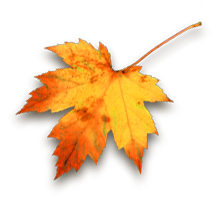 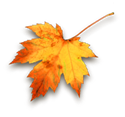 Сценарий осеннего развлечения для подготовительной группы.                                 Тема «Волшебница осень»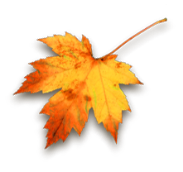 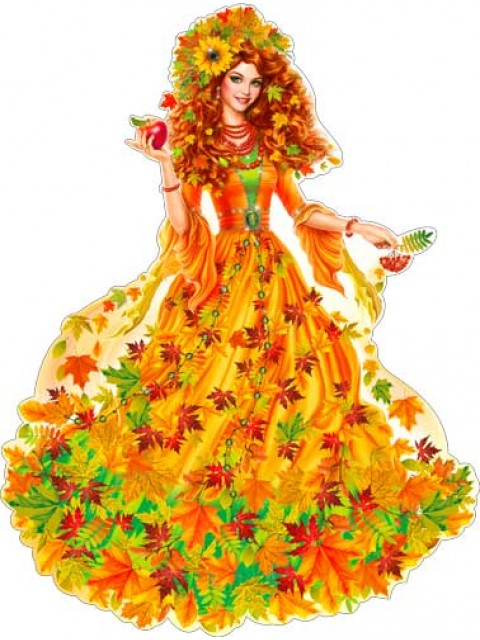 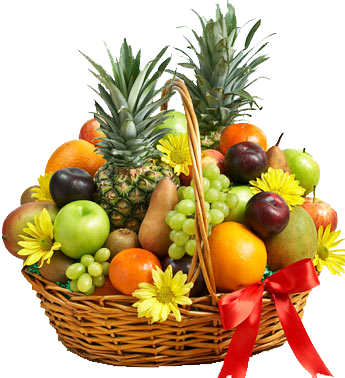 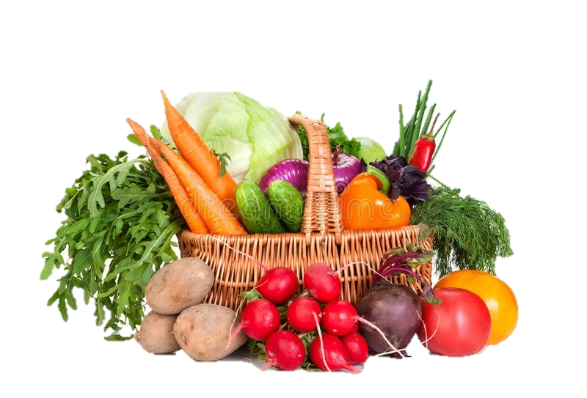                                  Выполнила музыкальный руководитель Фефилова Е. А. 2020 г .Цель: формирование положительной мотивации к познавательной и двигательной активности, создание благоприятного психоэмоционального фона.Образовательные:активизация и расширение словаря детей по теме «Осень»совершенствование речедвигательной активности, Развивающие:способствовать развитию физических качеств: скорости, ловкости, координации, выносливости;развитие творческого воображения.Воспитательные:воспитание у детей чувства коллективизма, уверенности в себе, взаимопонимания, доброжелательного отношения со сверстниками в совместной деятельности;воспитание речевого самоконтроля, умения слушать и слышать друг друга;Роли : Осень:……………………………Репертуар:Танец «Капитошка» (с тучками)-записьПесня «Осень лето провожает» сл и муз Е.Обуховой.(минус)Хоровод «К нам гости пришли» сл .И.Ивенсен муз. А.Александрова.(19.10)ИГРА-АТТРАКЦИОН  «КТО  БОЛЬШЕ  СОБЕРЁТ  КАРТОШКИ?»Исполнение песни «Осенний дождик» (минус)сл и муз Е.Обуховой.«ОВОЩНЫЕ  ЧАСТУШКИ»(4 чел)+ ложкиХОРОВОДНАЯ  ИГРА  «ОСЕНЬ – ГОСТЬЯ  ДОРОГАЯ»                 русская  народная  мелодия,  обработка  Л.Олифировой.                                          (3-яблока в корзинке).Вход в зал по музыку «Капитошка» (с тучками).Вед: Осень такая разнообразная!         И сегодня мы с вами вспомним все её приметы.1 реб:  Невидимкой осень в гости к нам приходит,            И неслышны осени шаги,            Жёлто-красной кистью по ветвям проводит,           Все заметят осени следы.2 реб :  Следом за летом осень идёт.             Жёлтые песни ей ветер поёт,             Красную под ноги стелет листву,             Белой снежинкой летит в синеву.3реб : Быстро лето улетело           Перелётной птицей вдаль           Осень чудно расстелила           Увядающую шаль.4 реб: Мы праздник сегодня устроим
           И Осень к себе позовём,
           Попляшем мы с ней, поиграем,
           Осенние песни споем!Исполнение песни «Осень лето провожает»сл и муз Е.Обуховой.(минус) сели на стульчики.5 реб: Осень краски размешала и художницею стала.           По земле она идёт и рисует натюрморт.           Груши, овощи, цветы в натюрморте нам видны.          Ягод алых добавляет и картину украшает.6 реб: Осень кисточки взяла, в лес и поле забрела           Красками она балует и пейзажи нам рисует.          Лес осенний золотой, словно в сказке расписной.          Краски осень не жалеет, рисовать она умеет.Вед: В день осенний гостью ждём, давайте в сад наш осень позовём!Дети (хором): Приходи к нам в гости, осень, очень, очень тебя просим!Под музыку входит Осень.Осень: Я ,Осень золотая !              Взгляните на меня !              В наряде разноцветном в гости к вам пришла.              Как у вас тут хорошо , весело и ярко!               Немало потрудилась я ,чтоб сделать вам подарки!              Вы спросите какие ? То листья расписные:               Зелёные , красные и золотые.Вед: Спасибо, милая Осень! Проходи, будь нашей гостьей,        Мы очень рады твоему приходу!  7 реб: Одарила гостья-Осень урожаями плодов,              Моросящими дождями, кузовком лесных грибов!  8 реб: Так давайте славить Осень песней, пляской и игрой!              Будут радостными встречи! Дети все вместе : Осень, это праздник – твой!Хоровод «К нам гости пришли»сл .И.Ивенсен муз. А.Александрова. (сели)                      стихотворение Воробьевой Ю.М. "Осень-художница"Осень-художница с кисточкой бродит,Каждый листочек и травку находит,Брызгает красками, поливает дождями,А после морозит и сушит ветрами.Солнышку нравятся осени краски,Деревья стоят, надев словно маски.На карнавал они там собрались:Свет, ручейки, пенье птиц!!! Берегись...Всюду салют листопадный сияет,Осень на листьях искусно играет:Шелест повсюду и яркость видна.Готов натюрморт Осени! Красота!!!Вед: Осень - время сбора урожая!          Но прежде, чем его убрать, нужно очень много потрудиться!         И недаром народ сложил об этом множество пословиц и поговорок.         Кто сможет их назвать, ребята?                              Дети называют пословицы и поговорки:9 реб-Что посеешь, то и пожнёшь.10 реб-Терпение и труд всё перетрут.11 реб-Хочешь есть калачи – не сиди на печи.12 реб-Труд человека кормит, а лень портит.13 реб-Мала пчела, да и та работает!14 реб-Делу время, а потехе - час!Осень: Что ж, пора за дело приниматься:              Помогите-ка, ребята, урожай собрать богатый!Вед:  (рассыпая картошку)           Вы не будете лениться? Кто сейчас пойдёт трудиться? ИГРА-АТТРАКЦИОН  «КТО  БОЛЬШЕ  СОБЕРЁТ  КАРТОШКИ?»:    3 ребёнка с завязанными глазами собирают картофель в свои ведёрки.Вед: Закружится ветер под песню дождя,              Листочки нам под ноги бросит.              Такая красивая эта пора:              Пришла к нам опять чудо-Осень!Исполнение песни «Осенний дождик» (минус)сл и муз Е.Обуховой. (вступл ложки +колокольчики)Вед:  Быстро времечко идёт - вот и убран огород!15 реб:  Мы умеем потрудиться, потрудиться каждый рад!               А теперь повеселиться приглашаем всех ребят!16 реб: В праздник дружно отдыхай, весели подружку!             Про богатый урожай запевай частушку!«ОВОЩНЫЕ  ЧАСТУШКИ»1. До чего люблю я Осень – урожайная пора!    Всё созрело, вкусно очень! В огород бегу с утра!2. Помидоры покраснели, как фонарики горят,    Мы их нынче столько съели, животы уже болят!3. Огурцов набрали много, съесть всё просто не смогли.    Мы их в бочке засолили, на всю зиму запасли!4. Кабачок, как поросёнок, весит восемь килограмм!   Кто здесь худенький ребёнок? Кабачок ему отдам!              (Во время проигрышей дети играют на ложках .)ХОРОВОДНАЯ  ИГРА  «ОСЕНЬ – ГОСТЬЯ  ДОРОГАЯ»,русская  народная  мелодия,  обработка  Л.Олифировой.                                          (3-яблока в корзинке)Осень: Очень весело мне было
              Всех ребят я полюбила
              Принесла вам угощенье - не конфеты, не печенье, -              Фрукты –целая корзина              В них - немало витаминов!(Передаёт корзину ведущей.)Вед: Вот и закончился праздник осенний,
         Думаю, всем он поднял настроение.
         Хочется петь, улыбаться всегда,
         Дети со мной согласны вы?
Дети: Да!Стихи.1 реб:  Невидимкой осень в гости к нам приходит,            И неслышны осени шаги,            Жёлто-красной кистью по ветвям проводит,           Все заметят осени следы.…………………………………………………………………………..2 реб :  Следом за летом осень идёт.             Жёлтые песни ей ветер поёт,             Красную под ноги стелет листву,             Белой снежинкой летит в синеву.………………………………………………………………………….3реб : Быстро лето улетело           Перелётной птицей вдаль           Осень чудно расстелила           Увядающую шаль.…………………………………………………………………………….4 реб: Мы праздник сегодня устроим
           И Осень к себе позовём,
           Попляшем мы с ней, поиграем,
           Осенние песни споем!……………………………………………………………………………..5 реб: Осень краски размешала и художницею стала.           По земле она идёт и рисует натюрморт.           Груши, овощи, цветы в натюрморте нам видны.          Ягод алых добавляет и картину украшает.………………………………………………………………………………..6 реб: Осень кисточки взяла, в лес и поле забрела           Красками она балует и пейзажи нам рисует.          Лес осенний золотой, словно в сказке расписной.          Краски осень не жалеет, рисовать она умеет.…………………………………………………………………………………..  7 реб: Одарила гостья-Осень урожаями плодов,              Моросящими дождями, кузовком лесных грибов!………………………………………………………………………………….  8 реб: Так давайте славить Осень песней, пляской и игрой!              Будут радостными встречи! …………………………………………………………………………………..Дети называют пословицы и поговорки:9 реб-Что посеешь, то и пожнёшь.……………………………………………………………………..10 реб-Терпение и труд всё перетрут.……………………………………………………………………..11 реб-Хочешь есть калачи – не сиди на печи.…………………………………………………………………….12 реб-Труд человека кормит, а лень портит.…………………………………………………………………….13 реб-Мала пчела, да и та работает!……………………………………………………………………14 реб-Делу время, а потехе - час!……………………………………………………………………15 реб:  Мы умеем потрудиться, потрудиться каждый рад!               А теперь повеселиться приглашаем всех ребят!…………………………………………………………………..16 реб: В праздник дружно отдыхай, весели подружку!             Про богатый урожай запевай частушку!…………………………………………………………………….«ОВОЩНЫЕ  ЧАСТУШКИ»1. До чего люблю я Осень – урожайная пора!    Всё созрело, вкусно очень! В огород бегу с утра!……………………………………………………………………2. Помидоры покраснели, как фонарики горят,    Мы их нынче столько съели, животы уже болят!………………………………………………………………………3. Огурцов набрали много, съесть всё просто не смогли.    Мы их в бочке засолили, на всю зиму запасли!……………………………………………………………………….4. Кабачок, как поросёнок, весит восемь килограмм!   Кто здесь худенький ребёнок? Кабачок ему отдам!……………………………………………………………………….